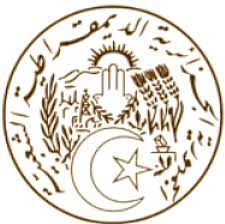 REPUBLIQUE ALGERIENNE DEMOCRATIQUE ET POPULAIREUniversal Periodic Review40th   Session27 January 2022Algeria Intervention on the Third Cycle of the UPR of TIMOR-LESTE Mr President, Algeria warmly welcomes the delegation of Timor-Leste to the 40th UPR Working Group session and thanks it for its presentation. Timor-Leste has taken concrete policies and programs since the last Universal Periodic Review in 2016 to further the promotion and protection of human rights. In this context, we welcome the adoption, in 2021 by the Government of Timor-Leste, of the second phase of the National Action Plan for Persons with Disabilities 2021-2030. We also welcome Timor-Leste's efforts to increase employment opportunities in the country, including by providing skills training and strengthening partnerships with the private sector.As a contribution to Timor-Leste’s ongoing efforts in the promotion and protection of human rights, my delegation would like to recommend that the country:Pursue its efforts to implement a national council for persons with disabilities in order to strengthen the national action plan for persons with disabilities. Continue its efforts to enhance the effectiveness of national policies relating to persons with disabilities, including access to education, access to public services, and employment opportunities, as well as appropriate training and awareness programs to mainstream the rights of persons with disabilities to the public. Continue its efforts to provide education and training opportunities to strengthen the capacity of Timorese workers, particularly young people and the unemployed. We wish Timor-Leste success in its review and urge the international community to support the country's efforts to promote and protect human rights.Thank you Mr President.                                                       1 minute 30 secondsMISSION PERMANENTE D’ALGERIEAUPRES DE L’OFFICE DES NATIONS UNIES A GENEVE ET DES ORGANISATIONS INTERNATIONALES EN SUISSEالبعثة الدائمة للجزائر لدى مكتب الأمم المتحدة بجنيف والمنظمات الدولية بسويسرا